 Reasonable Accommodation/Modification Request Form Rock County Transit is fully compliant with the requirements of the ADA. Rock County Transit is committed to making reasonable modifications to policies, practices, and procedures to ensure services are accessible to everyone.  The following information is necessary to assist us in reviewing your request. The completed form must be returned to: ADRC-Rock County Transit P.O. Box 1649, Suite 520, Janesville, WI 53546.Form also available in Spanish by calling 608-757-5054PLEASE PRINT LEGIBLY 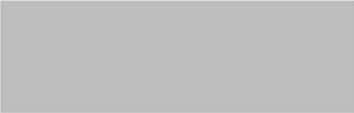 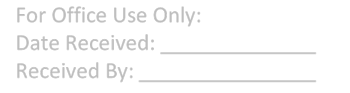 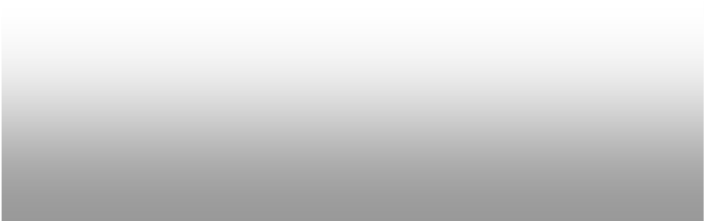 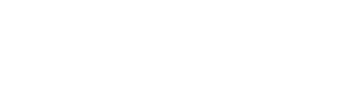 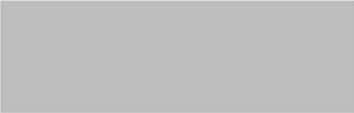 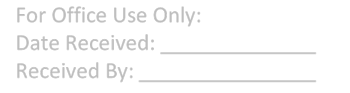 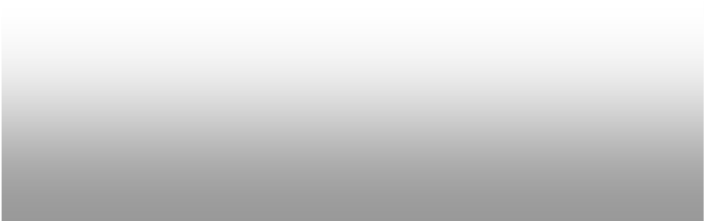 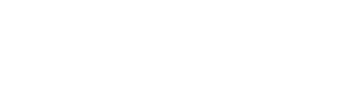 1717 Center Avenue, Ste. 520 Janesville, WI 53546 • TEL 608-757-5054 •www.co.rock.wi.us/departments/aging-disability-resource-center/rock-county-transitReasonable Accommodation/ Modification  Request Form 1/23Full Name: Full Name: Phone Number:  (        )    _______ - Street Address: 	 Street Address: 	 Street Address: 	 City, State, Zip: E-mail Address: E-mail Address: Reasonable Accommodation/Modification Request  (Please attach a letter if more space is required):  Reasonable Accommodation/Modification Request  (Please attach a letter if more space is required):  Reasonable Accommodation/Modification Request  (Please attach a letter if more space is required):  